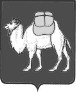 ТЕРРИТОРИАЛЬНАЯ ИЗБИРАТЕЛЬНАЯ КОМИССИЯГОРОДА КАРТАЛЫ И КАРТАЛИНСКОГО  РАЙОНАСведения о зарегистрированных кандидатах в депутаты Совета депутатов Сухореченского сельского поселения шестого созываСведения об отказе в регистрации  № п/п.Фамилия, имя, отчество  кандидата, дата рождения, образование, место работы, занимаемая должность (род занятий), место жительстваСубъект выдвиженияДата и номер решения о регистрацииТретий одномандатный избирательный округ №3Третий одномандатный избирательный округ №3Третий одномандатный избирательный округ №31ЗАИЧЕНКО ЕВГЕНИЯ ИВАНОВНА, дата рождения 29 ноября 1987 года, образование среднее профессиональное, МУ ЦКС Сухореченского сельского поселения, заведующая филиалом п.Сенной, место жительства Челябинская область, Карталинский район, п. СеннойИзбирательное объединение "Карталинское местное отделение Челябинского регионального отделения Всероссийской политической партии "ЕДИНАЯ РОССИЯ"30.07.2021г. №   14/70-52ИВАНОВА НАТАЛЬЯ ВАСИЛЬЕВНА, дата рождения 9 января 1954 года, образование среднее профессиональное, пенсионер, место жительства Челябинская область, г.Карталысамовыдвижение30.07.2021г. №   14/71-53КЛЮШНИК АНДРЕЙ СЕРГЕЕВИЧ, дата рождения 6 декабря 1986 года, образование среднее общее, Филиал ОАО "РЖД" Центральная Дирекция инфраструктуры, монтер пути, место жительства Челябинская область, п.ЛокомотивныйИзбирательное объединение "Челябинское региональное отделение Политической партии ЛДПР - Либерально-демократической партии России"02.08.2021№15/75-5Четвертый одномандатный избирательный округ №4Четвертый одномандатный избирательный округ №4Четвертый одномандатный избирательный округ №44ДУАМБАЕВА АЛИНА ИЛЬЯСОВНА, дата рождения 6 августа 1998 года, образование среднее профессиональное, МУ ЦКС Сухореченского сельского поселения, руководитель кружка, место жительства Челябинская область, Карталинский район, п.СухореченскийИзбирательное объединение "Карталинское местное отделение Челябинского регионального отделения Всероссийской политической партии "ЕДИНАЯ РОССИЯ"30.07.2021г. №   14/67-55КУРБАНОВ РАМАЗАН АМИРГАМЗАЕВИЧ, дата рождения 29 августа 1978 года, образование среднее профессиональное, домохозяин, место жительства Челябинская область, Карталинский район, п.СеннойИзбирательное объединение "ЧЕЛЯБИНСКОЕ ОБЛАСТНОЕ ОТДЕЛЕНИЕ политической партии "КОММУНИСТИЧЕСКАЯ ПАРТИЯ РОССИЙСКОЙ ФЕДЕРАЦИИ"30.07.2021г. №   14/66-56ФРОЛОВ АЛЕКСАНДР ЮРЬЕВИЧ, дата рождения 10 августа 1969 года, образование среднее профессиональное, не работающий, место жительства Челябинская область, Карталинский район, п.Сухореченскийсамовыдвижение30.07.2021г. №   14/69-57ЯЩЕРОВ АЛЕКСАНДР АНАТОЛЬЕВИЧ, дата рождения 30 октября 1978 года, образование среднее общее, Филиал ОАО "РЖД" Дирекция по ремонту тягового подвижного состава, электромеханик, место жительства Челябинская область, г.КарталыИзбирательное объединение "Челябинское региональное отделение Политической партии ЛДПР - Либерально-демократической партии России"30.07.2021г. №   14/68-5Карымов Амангалей Сабиржанович, 10.11.1952 года рождения, образование высшее, пенсионер, место жительства Челябинская область, Карталинский район, п.СухореченскийИзбирательное объединение "ЧЕЛЯБИНСКОЕ ОБЛАСТНОЕ ОТДЕЛЕНИЕ политической партии "КОММУНИСТИЧЕСКАЯ ПАРТИЯ РОССИЙСКОЙ ФЕДЕРАЦИИ"Решение об отказе в регистрации №15/76-5 от 02.08.2021г.